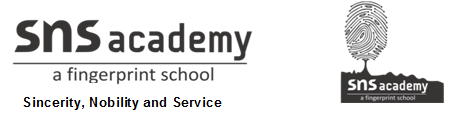 SOCIAL STUDIESGRADE: V                                                                                DATE: 18 .12.2017. Transport and CommunicationI. Answer the Following1. Why do we need an efficient system of transport?We need an efficient system of transport to take people from one place to anotherBesides this, transport is also used to take raw materials to the factories and finished goods to market all over the world.2. Why are waterways the cheapest mode of transport?  Waterways are the cheapest means of transport because waterway requires no roads or tracks. Only ports are needed for loading and unloading goods.3. How has the Suez Canal reduced the travel time between Asia and Europe?The Suez Canal joins the Mediterranean Sea and the red sea. This has enabled the ship to go from Asia to Europe, without going around the southern tip of Africa.4. Write the means of five busiest airport in the world.LondonParisTokyoDubaiChicago5. What do you need to send or  receive an email? To send or receive an email, we need devices likeDesktop computerA laptopA tablet or smart phoneAn email accountAn internet connection 6. How are newspapers and magazines useful to us? Newspapers and magazines make us aware about the development in different parts of the country and also the world.7. Television and radio are more popular than newspapers and magazines .Why?Television is an audio visual medium which uses both sound and sight to impart knowledge and provide entertainment.Radio is an audio medium which entertains as well as educates people.Both Television and radio have the ability to reach people quickly and effectively.Hence they are more popular than newspapers and magazines.